平成26年度　第1回　技術委員会講演会●主　催：公益社団法人　日本技術士会　東北本部　宮城県支部　技術委員会●演　題：科学技術論文、その気がかりな事例、背景を考える　　　　　　－生データから明らかになった論文データの改ざんとねつ造－　●講　師：東北大学名誉教授（前多元物質科学研究所長）齋藤文良（さいとう・ふみお）氏●日　時：平成26年７月４日（金）　15時30分～17時30分●会　場：仙台ビジネスホテル２階　会議室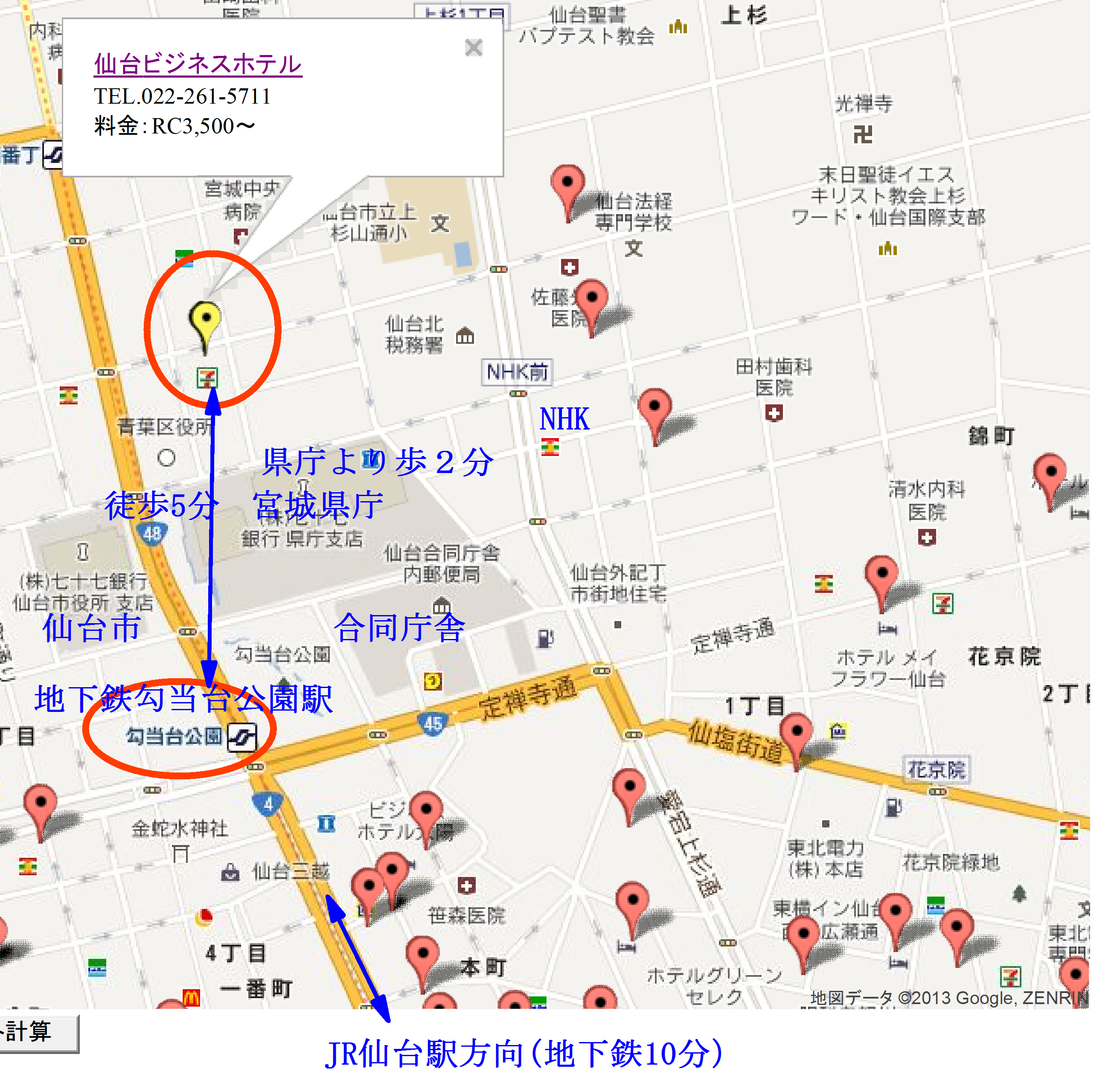 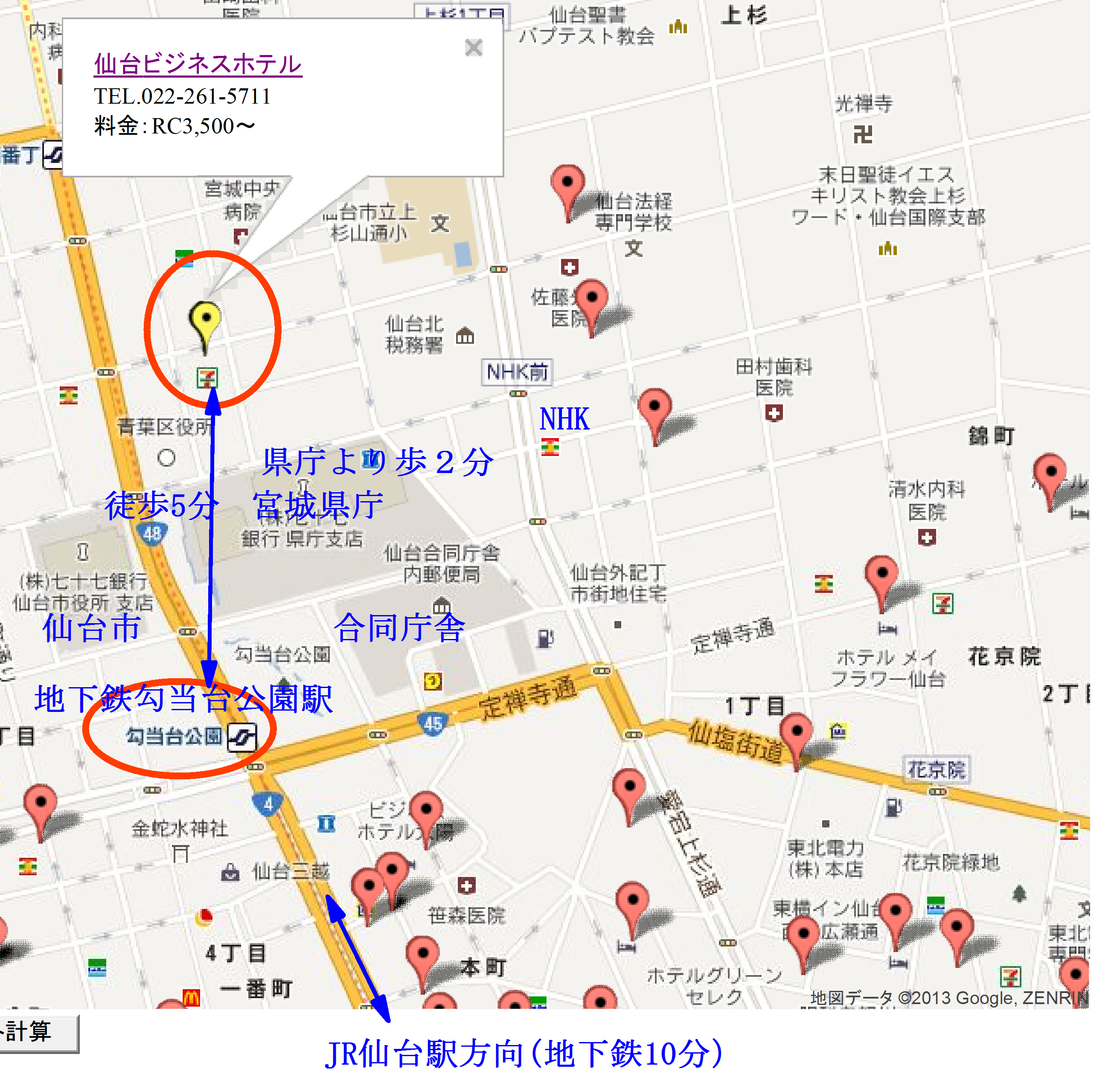 　　　　　　　　　　0120-571-173　　　　　　宮城県庁より北　歩2分　　　　　　　地下鉄　勾当台公園駅下車　歩5分　　　　　　バス　　県庁・市役所前　　歩5分●対　象：会員以外も参加可能●定　員：50名程度（※先着申込み順です）●参加費：無料●締切日：平成26年6月30日（月）●申込方法・問合わせ：申込書に必要事項をご記入の上、E-mail又はFAXにて「事務局」又は担当までお申込みください。　　　　　　　　　◆東北本部 事務局　吉川　毅
 　　　　　　　　　　　TEL 022-723-3755　FAX 022-723-3812
　　　　　　　　　　　 E-mail　tohokugijutushi@nifty.com
　            　　◆担　当：岩渕　善弘　宮城県支部技術委員会委員長   TEL 022-217-2025　FAX 022-217-2038E-mail iwabuti@sendai.fgc.co.jp●会場のご案内：駐車場はありませんので、ご来館には公共交通機関をご利用ください。------------------------------------------------------------【７/４ 第1回 技術委員会講演会 参加申込書】氏　名：部　門：勤務先：連絡先：------------------------------------------------------------※申込の際に記入して頂いた個人情報は、当セミナーの各種連絡の目的にのみ利用いたします。なお、本講習会は日本技術士会主催のCPD登録の一環として計画しており、CPD参加票を当日配布いたします。